Конспект открытого занятия с внедрением технологий ПРОдетей, с элементами математических представлений.Тема: «Хлеб- всему голова!»Цель: установление комфортного социально – психологического климата в детском коллективе, формирование у детей первоначальных представлений о процессе получении  хлеба,  о значимости его  для человека.Задачи:Программное содержание   Продолжить учить считать в пределах 6 и 7,  и знакомить с порядковым значением числа 6 и 7, правильно отвечать на вопросы: «Сколько?», «Который по счету?», «На котором месте?». Продолжать развивать умение сравнивать предметов по высоте и раскладывать их в убывающем и возрастающем порядке, результаты сравнения обозначать словами: самый высокий, ниже, еще ниже…. самый низкий (и наоборот).Расширять представление о деятельности взрослых и детей в разное время суток, о последовательности частей суток.Образовательные задачи:Совершенствование навыков количественного и порядкового счёта в пределах 7.Закреплять умение детей сравнивать предметы по величине.Закреплять представлений о форме и геометрических фигурах (круг, квадрат, треугольник, овал, прямоугольник, ромб, трапеция).Формирование представлений о времени, дни недели.Развивающие задачи:Развитие мыслительных операций, речевой деятельности, развитие интонационной выразительной речи.Воспитательные задачи:Воспитание активности, инициативности, навыков взаимодействия в учебной и игровой деятельности.Предварительная работа.рассматривание иллюстраций по теме «Хлеб»,  рассматривание злаков: пшеница, рожь, овес, замачивание зерна в воде и наблюдение- прорастания зерна, наблюдение прорастания всходов пшеницы, эксперимент замешивания теста с муки и воды, в сравнении с дрожжевым тестом, чтение сказки «Колосок»- создание атмосферы поддержки, сотрудничества, общего положительного эмоционального фона; доброжелательных отношений между детьми;- дать детям возможность высказаться и выслушать друг друга и взрослого; - обмен информации,  выявление детских интересов;- решение некоторых обучающих задач;- организовать планирование детьми своей деятельности. Демонстрационный материал: 1) пять баранок, пять кренделей, один пирожок, одно печенье, один батон, одна баранка (взяты из сюжетно-ролевой игры «Магазин», изготовлены из соленого теста, покрашены и покрыты лаком); 2) на большом листе бумаги нарисованы в первом ряду пять продуктов (пряник, ватрушка, пирожок, бублик, батон); во втором, третьем, четвертом рядах нарисованы те же продукты (по четыре) с разным месторасположением.Раздаточный материал: карточка с рядами геометрических фигур: первый ряд — три фигуры, второй — такие же фигуры, но две; фломастер.Ход утреннего сбора1.Начало утреннего сбора:Позывные для утреннего сбора — звон колокольчика.Организация круга.  В. - Настал новый день. Я улыбнусь вам, а вы улыбнитесь друг другу. Как хорошо, что мы сегодня здесь все вместе. Мы спокойны и добры, приветливы и ласковы. Мы все здоровы.В. - Давайте поприветствуем друг другаВ: Как мы можем друг друга поприветствовать?Д: Говорят различные способы приветствий.2. Приветствие  -  «фото детей» можно использовать различные способы приветствия , выбранные детьми самостоятельно.В: Сегодня я предлагаю вам поприветствовать друг друга необычным способом. Перед вами лежат карточки, возьмите пожалуйста карточки перед собой. Сегодня мы будем здороваться с тем другом, который изображен  на этой карточке, можно я первая поприветствую?В: Доброе уто , Амина !Дети все поприветствовали друг друга.3. Общая информацияРабота с календарем (разнообразные вопросы по календарю)- Какое время года?(Осень)-Сколько времен года? (4)- какой месяц? (октябрь)-назовите осенние месяца?- Октябрь – осенний месяц, среди осенних месяцев, который по счету октябрь? (2)- Какое сегодня число?-Считаем до 20, зачеркиваем- Какое число было вчера?- Какое число будет завтра?- Какой сегодня день недели?(пятница)- Который по счету день недели наша пятница?(5-ая)- Какой день недели был вчера?(четверг)- Который по счету четверг? (4)- Какой день недели будет завтра?(суббота)- Которая по счету суббота? (6-ая)- Сколько дней в недели?(7)- сколько рабочих дней?(5)- Сколько выходных дней?(2)- Какие выходные?(суббота, воскресенье)- Сколько осталось  дней до выходного, воскресенье?(1)- Что будет раньше суббота или воскресенье? (суббота)- Сколько дней осталось до дня рождения Амины?- Сколько сегодня девочек? Мальчиков? Кого больше и на сколько? Сколько нас в группе вместе?- Когда наступит конец недели?- Когда наступит конец рабочей недели?6.  Технология «Парная коммуникация»- Сейчас вы разделитесь по парам и возьмете средства коммуникации «Говорю - Слышу»; «Ухо –рот»;                                                                                                                                                                                    - Ваше задание: поделится новостями, наверняка в вашей жизни произошло что –то интересное. Поделитесь с нами?Д: ДаВ: Кто хочет поделиться своей новостью?Дети: Отвечают, различные новости говорят.В: Ребята я тоже хочу с вами поделиться новостью. Можно?Д: Да4. Работа с загадкойВ: Какие мучные продукты вы знаете?-        Какие мучные продукты мы называем кондитерскими изделиями? (Торты, пирожные, печенье и т. д.) А хлебобулочными?-        Из чего пекут хлеб, булки, печенье и т. д.? (Из муки.)-        Из чего делают муку? (Из зерна.)-        Где выращивают зерно? (На поле.)-        Где мелют зерно на муку? (На мукомольном заводе.)-        Где мололи зерно раньше, когда не было заводов? (На мельнице или дома жерновами.)-        Где пекут хлеб?-        Есть ли в нашем городе хлебозавод?-        Какая бывает мука? (Пшеничная, ржаная, рисовая, гречневая.)– Я предлагаю вам каждому или с другом, найти правильный ответ, пользуясь игрой – «геометрические фигуры», где вы должны найти фигуры, и собрать пшеничный хлеб.Собрать Хлеб из геометрических  фигурВ: Ребята, какой  вид хлеба мы собрали из геометрических фигур?Д: ПшеничныйВ: Какие виды хлеба вы знаете?Д: дети отвечают…2. - утро, день, вечер (рабочий день хлебороба)Расположить деятельность хлебороба по картинкам, используя части суток .3. «Баранки и крендели».В:  Мама испекла пять маленьких кренделя и две большие баранки. Сколько всего хлебобулочных изделий испекла мама? (7)-        Сколько всего баранок испекла мама? (2)-        Сколько всего кренделей испекла мама? (5)-        Чего больше? Меньше?-        На сколько больше? На сколько меньше?-        Как узнать, не считая? (Предложить выложить в ряд все баранки и напротив каждой баранки положить по одному кренделю.)-        Что надо сделать, чтобы баранок и кренделей стало поровну?«Расположить колоски по возрастанию».5. «Угадай, какое печенье съели?»Детям раздают карточки (см. рис. 2).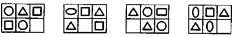 Рис. 2Задание: проанализировать первую строчку карточки и дорисовать во втором ряду недостающую геометрическую фигуру «печенье».В: ребята , мы ведь много узнали о хлебеВ:Что мы  еще знаем о хлебе?
Д:В: А что же мы  хотим еще узнать о хлебе?Д: Как готовится тесто?, Как растет хлеб?В: Как растет хлеб, где можем узнать?Д: Экспериментировать в центре науки.5. Модель трёх вопросов: В: В центре науки поэкспериментируем как растет хлеб.6. Презентация центровСегодня будут работать центры:- ЦЕНТР ИСКУССТВ – раскраски: колоски рисовать, макароны для аппликации колосков, соленое тесто для лепки хлебобулочных изделий- ЦЕНТР ГРАМОТЫ И ПИСЬМА – мы будем издавать нашу очередную книжку – малышку - «Путь хлеба», пока в центре искусств готовятся, колоски в этом центре с помощью вырезанных из журналов звуков вы составляете, а затем приклеиваете слова на свои странички. Шаблоны слов вам предоставлены.  Когда вам передадут, рисунки вы их тоже помещаете на свою страничку.- ЦЕНТР МАТЕМАТИКИ И МАНИПУЛЯТИВНЫХ ИГР – настольная игра «Хлебобулочные изделия», дидактический материал – здесь вы работаете в парах с коммуникацией «Смотрю – делаю». Один собирает, считает другой наблюдает, а потом наоборот, собрав картинку  вы должны посчитать сколько каких хлебобулочных изделий у вас ушло и записать цифрами.- ЦЕНТР СТРОИТЕЛЬСТВА – вам дана схема строительства «Хлебопекарня», и конструктор из геометрических фигур – ваша задача – построить.- ЦЕНТР НАУКИ – вам даны три тарелочки с разным материалом (мука, вода, дрожжи), необходимо поэкспериментировать замес теста из муки и воды с солью и замес теста с дрожжами, сделать вывод в чем отличие. зарисовать в вашем дневнике наблюдения и решить из какого теста испечь вкусную ватрушку. Также наблюдать за ростом проросшей пшеницы.8. Выбор центров детьми через «Круг выбора» по стенду «Кто первый?»Подумайте, пожалуйста, какой из центров привлек ваше внимание больше всего? А поможет вам сделать свой выбор «Круг выбора», итак, первый…….9. Планирование на планшетах работы в центрах и пометки воспитателя.10. Работа в центрах и помощь воспитателя.  ПРОДУКТЫ ПРОЕКТА:                 -  Стенд  «Откуда хлеб пришел на стол» .- Книжки-малышки.- Выставка рисунков  «Хлебобулочные изделия».- Картотека дидактических игр.- Мини-музей «Хлеб всему голова»	 ВЫВОДЫ  Цель проекта достигнута. Проведенная диагностика знаний по теме показала, что:- дети узнали откуда берётся хлеб и как его производят. Сформировались навыки исследовательской деятельности.Развилась познавательная активность, самостоятельность, творчество. Дети самостоятельно смогли сделать выводы по результатам исследовательской деятельности:Пшеницу можно вырастить не только в поле, но и в ящиках на подоконнике. Зерновым культурам, как и всем растениям  для роста необходимы:плодородная почвасветводатеплоуход (правильная посадка, полив).Пшеница является ценным и необходимым продуктом питания, содержащим в себе много витаминов. Из неё можно приготовить много блюд (из нее мелят муку и пекут пироги, варят кашу, добавляют в супы).Существует много разных сортов хлеба и хлебобулочных изделий, которые отличаются внешним видом, вкусовыми качествами. Использование проектного метода  по теме «Хлеб всему голова» способствовало систематизации знаний детей, привлечению родителей к образовательному процессу. Позволило образовательный  процесс сделать более качественным и интересным для детей.        В ходе занятия  с детьми раскрыто программное содержание математических представлений, а именно счет  в пределах 6 и 7,  правильно отвечать на вопросы: «Сколько?», «Который по счету?», «На котором месте?». (используя линейный календарь). развитие умение сравнивать предметы по высоте и раскладывать их в убывающем и возрастающем порядке, результаты сравнения обозначать словами: самый высокий, ниже, еще ниже…. самый низкий (и наоборот).Расширять представление о деятельности взрослых и детей в разное время суток, о последовательности частей суток.Литература1. Хрестоматия «Наша Родина». –. изд. «Просвещение» 1984г.2.. Сборник загадок. Пословиц и поговорок– М., изд-во «Экзамен», 20083. Хлебные изделия  в картинках. Наглядное пособие для педагогов. – М., 2004.4 «Злаки» в картинках. Наглядное пособие для педагогов. – М., 20055.Аверьянова А.П. Изобразительная деятельность в детском саду. – М.2001 г.6 .Комарова Т.С., Зарянова О.Ю., Иванова Л.И., Карзина Г.И., Милова О.М.      Изобразительное искусство детей в детском саду и школе. – М.2000 г.7.Программа воспитания и обучения в детском саду. (Под редакцией     М.А.Васильевой,  В.В.Гербовой, Т.С.Комаровой – 2-е изд., испр.и доп.-      М.2005.8. «Злаки. Какие они?» г. Москва изд. ГНОМ и Д 2003г.Что мы знаем? Что хотим узнать? Где мы можем узнать? Хлеб продается в магазине  Хлеб бывает белый и черный  Хлеб вкусный и  ароматный Он полезный  Сеют зерно и отвозят на мельницу  Хлеб пекут из муки  Растут ли булки на деревьях?Как растет хлеб?  Как готовится тесто?  Какой хлеб полезней?  Как правильно кушать хлеб?  Спросить у взрослыхПосмотреть в интернетеПрочитать в книге, энциклопедииПосмотреть кино или мультики